Конспект урока биологии в 8  классе по теме «Домашние куры, утки и гуси»Цель: познакомить обучающихся с домашними птицами- курами, утками и гусями.Задачи:Образовательные: сформировать представление о многообразии  домашних птиц ,  научить различать их  друг от друга.Коррекциовампанно- развивающие: развивать умения  применять полученные знания о домашних курах, утках, гусях  в повседневной жизни, продолжать развивать внимание, память,  умения сравнивать, анализировать, классифицировать, делать выводы.Воспитательные: Воспитывать бережное отношение к животным , мотивацию к учебной деятельности.Оборудование: учебники, мультимедиа-презентация, интерактивная памятка по оцениванию, карточки.Ход урока1.Организационный момент.Прозвенел звонок для нас.Все зашли спокойно в класс.Тихо девочки за парту сели,
Тихо мальчики за парту сели,
На меня все посмотрели.Слушаем  внимательно, запоминаемАктивно на уроке все отвечаем.- Посмотрите , ребята, порядок на рабочем месте, все ли у вас готово к уроку?- Мы можем начинать наш урок?-Пусть сегодняшний урок принесем нам всем радость общения. Сегодня на уроке, ребята, вас ожидает много интересных заданий, новых открытий, а  помощниками вам будут внимание, находчивость, смекалка.-Но чтобы наш урок  прошёл с пользой,  нам нужно придерживаться некоторых правил./чтение детьми/Запрещается лениться,Не болтать , и не крутитьсяВсе что знаем обобщим.На уроке не молчим.Руку чаще поднимаем,На вопросы отвечаем.Лишь учиться и трудиться!В жизни это пригодится!-Свою работу на уроке вы будете оценивать сами с помощью планшетов достижений. Но  в течении всего урока вы можете получить и  дополнительные фишки за помощь товарищу, за дополнительную информацию, за работу в группах.2. Проверка ранее изученного материала.  Оценивание.- Ребята, скажите, с какой группой животных мы с вами познакомились на предыдущих  уроках  ? / Птицы /- С какими категориями птиц мы уже познакомились? / Птицы, кормящиеся в воздухе, птицы леса, хищные птицы, птицы пресных водоемов и болот, птицы, обитающие вблизи жилья человека/-Напомните пожалуйста, какое домашнее задание вам было задано? / работа по карточкам «Согласен-не согласен» /- Сейчас мы проверим, как вы справились с этим заданием.- проверка домашнего задания /согласен-не согласен/Леша, Света, Саша сверяют всю карточку, Коля, Даша , Сережа сверяют с 1 по 4 предложения, Миша и Ваня сверяют 1 и 2 предложения.-Оцените  себя на данном этапе 3. Основная часть. Изучение нового материала.- введение в тему урока- Сегодня  мы с вами продолжим  разговор о птицах, а вот о каких, вы узнаете отгадав ребусы.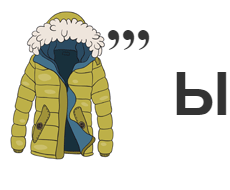 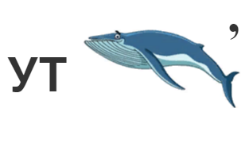 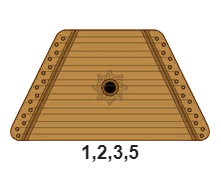 - работа с ребусами- Какие птицы у нас с вами получились? /куры, утки, гуси /. - Где живут эти птицы, где берут корм? (Живут эти птицы рядом с человеком, он ухаживает за ними.)- Значит, это, какие птицы? (Домашние.)- Попробуйте сформулировать тему нашего урока- «Домашние куры, утки и гуси».- Исходя из темы урока, попробуйте сформулировать цели нашего урока, чем мы сегодня будем заниматься? (Познакомимся с отличительными особенностями этих  птиц, узнаем, какую пользу они приносят человеку, научимся отличать их друг от друга  /- Молодцы. Сегодня на уроке мы поговорим о домашних птицах-курах, утках и  гусях,  узнаем чем они питаются, их внешнее строение и какую пользу они приносят человеку.- работа в тетрадях-  Откройте тетради, запишите число, классная работа и тему урока «Домашние куры, утки и гуси»(запись в тетрадь)- словарно-лексическая работа-Сегодня нам с вами встретится новое незнакомое слово «шкаф-инкубатор»,  «шпоры». - Прочитаем хором это слово. Куда падает ударение?- Как вы понимаете  значение этих   слов ?(ответы детей)-А вот какое объяснение этим словам дает толковый словарь. Прочитайте.Шкаф- инкубатор —автоматическое  устройство для искусственного вывода птицы из яиц  с  поддержание необходимой температуры, влажности воздуха, воздухообмена  и поворачиванием яиц. В  один такой шкаф-инкубатор можно поместить несколько тысяч яиц.Шпора - роговой заостренный вырост на ногах у некоторых птиц, преимущественно самцов, служащий для защиты и нападения.- работа над новым материалом-А теперь откроем учебники на странице 127 и обратимся к  материалу  параграфа- чтение материала учебника обучающимися по цепочке- Про домашних кур мы с вами прочитали, а вот про домашних уток и гусей на расскажут Света и Саша.- выступления обучающихся-Вы  наверное устали?И поэтому все встали- физминутка  -Сейчас мы  с вами проведем  игру, которая называется «Правда или нет?». Я вам  зачитываю высказывания о птицах, если это правда- вы хлопаете в ладоши, если это неправда-топаете ногами.- У утки на голове находится   красный зубчатый  гребень . /неправда-топают/- У курицы три лапы./неправда- топают/-Утка и гусь-водоплавающие птицы /да-хлопают/- У кур под клювом свисают красные сережки /правда-хлопают/- Петух-водоплавающая птица /неправда-топают/- Детёныши уток-цыплята /неправда-топают/- Домашние гуси произошли от диких гусей /правда-хлопают/- У гусей и уток межу передними пальцами имеются плавательные перепонки /правда-хлопают/- работа  над содержанием прочитанного /устный опрос/-Итак, ребята, мы с вами прочитали параграф, прослушали сообщения девочек, ответьте - С какой целью человек разводит кур? /яйца, мясо, перья/- От каких птиц произошли домашние куры? /кустарниковых кур/- Чем питаются куры ? /семена растений, червей, насекомых/-Как выводят цыплят в крупных птицеводческих хозяйствах? / в шкафах- инкубаторах/- Почему домашних уток разводят в хозяйствах, вблизи которых имеются водоемы? / они водоплавающие птицы/- Почему домашних гусей можно разводит в хозяйствах, вблизи которых нет водоемов? /- От  каких птиц произошли домашние утки? / от диких уток-крякв/- ЗА ПРАВИЛЬНЫЕ ОТВЕТЫ Я РАЗДАЮ ФИШКИ ДЕТЯМ 4. Закрепление изученного материала- Итак , ребята, мы с вами познакомились с отличительными особенностями домашних птиц, а сейчас предлагаю вам выполнить задание по карточкам в тетрадях.- работа по карточкам в тетрадях /детям раздается конверт с разрезной картинкой, им необходимо собрать картинку, найти кур, гусей, уток, посчитать их и записать/Леша, Света, Саша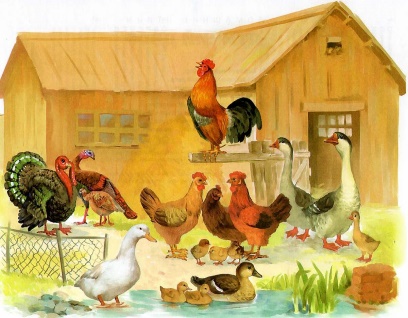 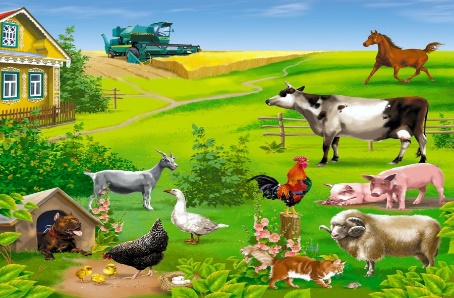 - Сверьте ответы со слайда и оцените себя.- А сейчас предлагаю вам поработать в группах.- работа в группах с рабочими листами - Взаимопроверка, оцените друг друга при работе в группах.5. Заключительная часть урока.- подведение итогов- Итак, подошел к концу наш урок.-Над какой темой мы сегодня с вами работали?- С какими новыми    словами  мы познакомились?-Для чего человек разводит этих  птиц?-Правильно, человек разводит этих птиц для мяса, пера, молодого потомства и на следующем уроке вы с вами познакомимся с одной из отраслью сельского хозяйства, которая занимается разведением птиц-птицеводстве.6. Домашнее задание.Даша, Миша ,Ваня –читают параграф, остальные ребята-приготовит  рассказ об одной из птиц.7.ОцениваниеПосчитаем ваши баллы  и скажите, какую отметку вы получили за урок.8.Рефлексия- Ну а сейчас я  предлагаю вам поработать с рефлексивным экраном и  выполнить упражнение «Продолжи фразу».-Сегодня на уроке я познакомился …-Сегодня на уроке я узнал…- На этом наш урок окончен, спасибо всем за работу.Когда –то голуби были домашними птицами . Гнездятся они на чердаках домов , под карнизами, на выступах, имеющихся на стенах зданий. +Живут голуби по одиночке.-В летнее время воробьи делают налеты на сады-склевывают плоды вишни, смородины и других растений. +Для постройки гнезда воробьи используют соломинки, травинки, паклю, мочалки, перья-все, что можно найти около домов.+Из гнезда птенцы голубей вылетают примерно через три месяца после появления на свет.-Воробьи живут около жилья человека круглый год.+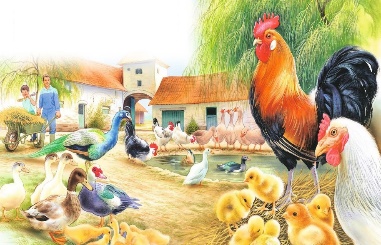 Найдите, посчитайте и запишите сколько птиц на картинкеКур_________________Гусей_______________Уток_______________